Class Teacher (Early Years) Salary: 			M1 – U3 - £30,000 - £46,525 FTE – Pay Award Pending Working hours: 	19.5 hours per week (0.6) Contract type: 		1 year Fixed Term Contract Start date: 		ASAPWe are looking for an enthusiastic and hard-working person who creates a stimulating learning environment for children and supports each individual in their earliest steps of learning. Experience of all early year’s groups (2 – 5-year-olds) would be advantageous. Redhill is a newly built one form entry primary school on the edge of Cannock Chase in Staffordshire.Redhill has a culture of ambition, high expectation and aspiration academically and in social behaviours of both staff and students.Redhill is a cooperative school which has values and an inclusive culture woven throughout its curriculum and daily routines. This culture embraces safeguarding, personal development and welfare along with an engagement and commitment from all of the school staff to do the very best it can for individuals.All candidates are required to provide a supporting statement on the formal application forms which states clearly your reasons for applying, skills and experience for this position.Shaw Education Trust are a thriving mix of diverse and growing schools including Primary, Secondary and Special Schools all working together to improve the lives of young people in our communities. We are sponsored by Shaw Trust a charity organisation that focuses on transforming lives. We’re a growing group of dynamically awesome academies providing education to children of all ages and abilities. Staff across our team of schools are dedicated to ensuring that every child has the opportunity to be successful, whatever their starting point in life. We believe that everyone has the potential to be extraordinary!  To this end, our growing number of primary schools within the trust tirelessly pursue excellence through research-based collaboration and innovation.  Our developing, Trust-wide, 3D Primary curriculum and pioneering Digital Strategy is designed to create inspirational, energetic and immersive learning experiences.  These enable every child to flourish within a caring, stimulating and purposeful atmosphere; fully prepared for their next stage of life and learning.We know that at primary school, the quality of teaching affects both children’s social behaviour and intellectual development. This age and stage of learning has a more powerful impact on children’s academic progress than any other educational sector.  Home too has a vital part to play! - Recognised through extensive research, it is the importance of early experiences and the powerful combination of home, pre-school and primary school partnerships that set the foundations enabling our amazing children and pupils to succeed. Please visit our Careers site for more information on Moorhill Primary School on Redhill Primary School Career Site (schoolrecruiter.com)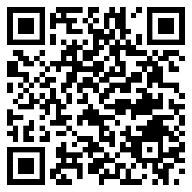 Or click on the QR Code to see all the vacancies with Redhill Primary School. Shaw Education Trust offer the following benefits with your Teaching or Support Staff employment:An excellent Local Government Pension Scheme (Support Staff)/Teachers Pension (Teaching Staff)Support Staff only based on working full time, all year - Generous holiday entitlement from your first day of employment (37 days holiday rising to 39 days after 5 years’ service including Bank Holidays) Access to health and wellbeing support via Occupational HealthCycle to work schemeAccess to our Institute of Education and fantastic opportunities to help you grow, contribute and flourish in your role and in the Trust.  Colleagues within the Trust benefit from: Access to a full range of courses both in-house and professionally accredited. These courses include all of the National Professional Qualifications – NPQH, NPQSL, NPQEYL, NPQLL, NPQLT, NPQLTD, NPQLBC are all delivered by the Shaw Education Trust as a delivery partner for Ambition Institute. In addition, we provide access to the NPQEL for Executive Leaders. Experienced leadership and subject-specific support. Guidance from former HMIs and serving Ofsted Inspectors within the Trust.Access to the Trust’s Teaching School, Research School, Institute of Education and SCITT. Opportunities to work with different schools within the Trust as a Professional Advocate. Participating in peer reviews. Access to a suite of online courses. Placement projects within our family of schools.REDHILL PRIMARY SCHOOL is committed to safeguarding and promoting the welfare of children and young people and expects all staff and volunteers to share this commitment, click here to review Safeguarding and Pupil Protection Policy https://www.shaw-education.org.uk/our-trust/key-informationThis position is subject to appropriate vetting procedures including an online checks and criminal record check from the Disclosure and Barring Service (formerly CRB) which will require you to disclose details of all unspent and unfiltered spent reprimands, formal warnings, cautions and convictions. All shortlisted candidates will undergo an online search as part of Trust safer recruitment checks.We are an Equal Opportunities employer and will ensure that all our recruitment and selection practices reflect this commitment. In accordance with our safer recruitment policy CV’s alone will not be accepted.Application deadline:     Wednesday, 1st May 2024  Interview date: 	TBC We reserve the right to appoint before the closing date, therefore, we encourage early applications.Successful candidates will be subject to a fully Enhanced DBS check along with other relevant employment checks. 